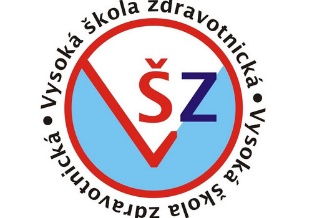 PRAKTICKÝ LIST STUDENTAPředmět: Profesionální komunikace a prevence násilíJméno: List číslo: 3-------------------------------------------------------------------------------------- Vypište si 10 asertivních pravidel a uveďte k nim příklady, kdy se Vám daří nebo nedaří je dodržovat – co vám v tom brání???